Prihláška príspevku do zborníkaVyplnenú prihlášku príspevku do zborníka zašlite najneskôr do 30.9.2018 : e-mailom: miroslavtokoly@meleskosice.sk Autorov príspevkov prosíme, aby doručili svoj vyhotovený príspevok najneskôr do 5. 10. 2018 v elektronickej forme v súlade s pokynmi (e-mailom) na adresu: miroslavtokoly@meleskosice.sk Ing. Miroslav TökölyMestské lesy Košice a.s.Južná trieda 11, 040 01 Košice, Slovensko Tel.: +421 907 932447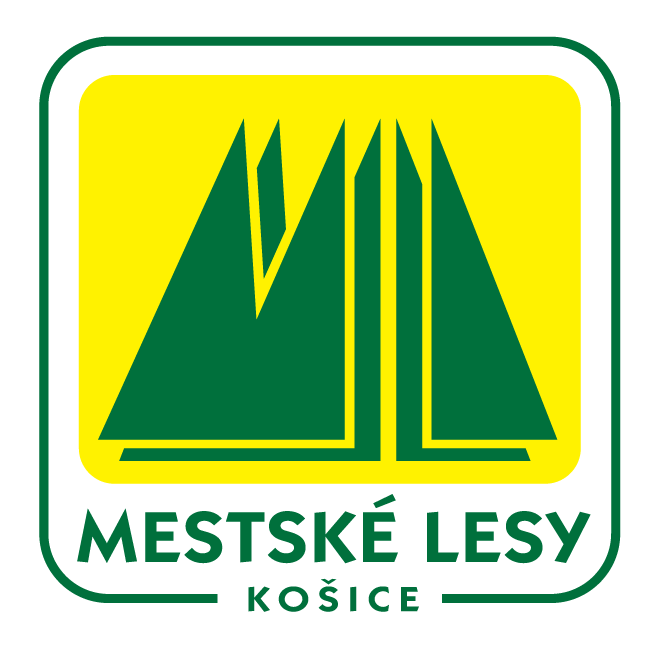 Titul, meno a priezvisko autora/autorov:Názov príspevku:Organizácia/Firma:Adresa(sídlo,PSČ):E-mail:Mobilný telefón: